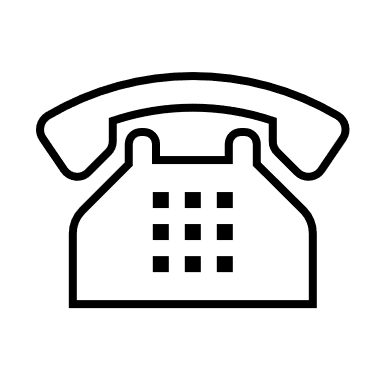 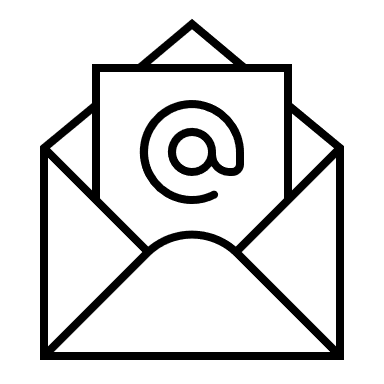 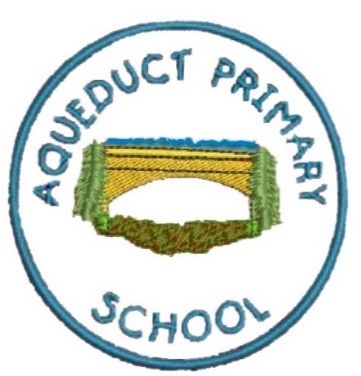 Wednesday 5th May 2023	New Reception Intake for September 2023Dear Parent/Carer,We are delighted that your child will be joining our school’s Reception in September 2023 and we look forward to getting to know them. We hope that you are looking forward to September. Our aim is to provide your child with the very best educational opportunities possible and we hope that you will work with us, in partnership, to achieve this aim.In the next few weeks, I will be arranging to visit your child’s nursery settings to meet your child and discuss likes/dislikes in a view to helping them settle on transition. We have also put together a few dates to help with the process;Wednesday 21st June – Parents meeting 6pm-7pmThis will be for parents and new intake children only. There will be a brief introduction and opportunities to see the classroom, uniform and ask any questions.Monday 3rd July 2022 -9:30am-11:30am Morning (Children only).Tuesday 4th July 2022 – 9:30am-12pm Morning visit to Reception and lunch (children only).Children will get an opportunity to try lunch. Adults to collect at 12pm. Lunch will be a ‘Big Breakfast’ on this day. Please indicate if your child will be having a school lunch or if you will be providing one from home during the visit.        Please respond using the slip below, telephone or sending us an email so we have idea of catering numbers.In the meantime, please look at the ‘starting school’ section of our website where it gives you an insight of our school and will hopefully answer any questions you may have. Looking forward to welcoming you,Mrs DuppaEarly Years Leader--------------------------------------------------------------------------------------------------------------------------New Reception Intake for September 2023 – Lunch option for 4th July Name ______________________________________________       My child will like to try a school dinner on the 4th July                       I will provide a packed lunch	